KLASA: 021-04/19-01/3URBROJ: 2170/1-01-01/5-19-1Rijeka, 17. svibnja 2019.ČLANOVIMA ŽUPANIJSKE SKUPŠTINEsvima –Na temelju članka 41. Statuta Primorsko-goranske županije („Službene novine“ broj 23/09, 9/13, 25/13 – pročišćeni tekst i 5/18) i članka 120. stavka 1. Poslovnika Županijske skupštine Primorsko-goranske županije ("Službene novine" broj 26/09, 16/13 i 25/13 – pročišćeni tekst), s a z i v a m 20. sjednicu ŽUPANIJSKE SKUPŠTINEPrimorsko-goranske županijeza četvrtak, 30. svibnja 2019.  godine s početkom u 10,00 sati.Sjednica će se održati u Konferencijskoj sali „Transadria“ u Rijeci, Riva Boduli 1. Za sjednicu predlažem sljedećiD N E V N I    R E DPrijedlog godišnjeg izvještaja o izvršenju Proračuna Primorsko-goranske županije za 2018. godinuIzvještaj o radu Župana Primorsko-goranske županije za razdoblje srpanj – prosinac 2018. godinea) Izvješće o radu Županijske uprave za ceste Primorsko-goranske županije za     2018. godinub) Prijedlog odluke o davanju prethodne suglasnosti na Godišnji obračun     financijskog plana Županijske uprave za ceste Primorsko-goranske županije     za 2018. godinuc) Izvješće o radu Upravnog vijeća Županijske uprave za ceste Primorsko-    goranske županije za 2018. godinuPrijedlog odluke o rasporedu rezultata Primorsko-goranske županije za 2018. godinuPrijedlog izmjena i dopuna Proračuna Primorsko-goranske županije za 2019. godinu s projekcijama za 2020. i 2021. godinuPrijedlog odluke o davanju prethodne suglasnosti na I. izmjene i dopune Financijskog plana Županijske uprave za ceste Primorsko-goranske županije za 2019. godinu i projekcije za 2020. i 2021. godinuPrijedlog programa javnih potreba u tehničkoj kulturi Primorsko-goranske županije za 2019. godinua) Izvješće o radu Centra za poljoprivredu i ruralni razvoj Primorsko-goranske         županije za 2018. godinu    b) Izvješće o radu Upravnog vijeća Centra za poljoprivredu i ruralni razvoj         Primorsko-goranske županijePrijedlog odluke o namjeri davanja koncesije za gospodarsko korištenje luke posebne namjene sportske luke Brgudi, Grad Rijeka Prijedlog odluke o namjeri davanja koncesije na pomorskom dobru za izgradnju školjere i plaže, te za gospodarsko korištenje plaže pored luke Muroskva, Grad Novi Vinodolski Prijedlog odluke o davanju koncesije na pomorskom dobru za gospodarsko korištenje plaže ispred kampa Čikat, Grad Mali LošinjPrijedlog odluke o davanju koncesije na pomorskom dobru za gospodarsko korištenje luke posebne namjene sportske luke Bakar, Grad BakarPrijedlog odluke o izmjeni Odluke o davanju koncesije za gospodarsko korištenje pomorskog dobra ispred hotela Lostura, Klenovica, Grad Novi Vinodolski Prijedlog odluke o prestanku koncesije na pomorskom dobru za izgradnju i    gospodarsko korištenje privezišta u Barbatu ispred restorana Plaža, Grad RabPrijedlog odluke o davanju suglasnosti trgovačkom društvu G.P.P. „Mikić“ d.o.o.na davanje potkoncesije na pomorskom dobru za gospodarsko korištenje luke posebne namjene, privezišta u funkciji zone ugostiteljsko-turističke namjene ispred hotela „Malin“ Općina Malinska-DubašnicaPrijedlog odluke o davanju suglasnosti trgovačkom društvu Valamar Riviera d.d. na davanje potkoncesija na pomorskom dobru za gospodarsko korištenje dijela plaže ispred Autokampa Škrila, Stara Baška, Općina Punat Prijedlog odluke o davanju suglasnosti trgovačkom društvu Jadran hoteli d.d. na davanje potkoncesija na pomorskom dobru za gospodarsko korištenje autokampa i plaže Oštro, Grad Kraljevica Prijedlog odluke o davanju suglasnosti trgovačkom društvu Jadran hoteli d.d. na davanje potkoncesija na pomorskom dobru za gospodarsko korištenje dijela plaže u uvali Scott, Grad KraljevicaPrijedlog odluke o izmjenama i dopunama Odluke o utvrđivanju lučkog područja u lukama otvorenim za javni promet županijskog i lokalnog značaja na području Primorsko-goranske županijeIzvješće o ugovorima o koncesiji i radu koncesionara za 2018. godinu (na propisanom obrascu Ministarstva financija) Izvješće o provedbi Programa javno-zdravstvenih mjera zaštite zdravlja od štetnih čimbenika okoliša u 2018. godiniPrijedlog odluke o razrješenju ravnateljice Javne ustanove „Priroda“Prijedlog odluke o imenovanju vršiteljice dužnosti ravnatelja Javne ustanove „Priroda“ Prijedlog odluke o imenovanju predsjednice Etičkog povjerenstva Primorsko-goranske županije Prijedlog odluke o imenovanju  Županijskog povjerenstva za procjenu šteta od prirodnih nepogoda Primorsko-goranske županijea) Prijedlog odluke o razrješenju članice Odbora za statutarno-pravna pitanjab) Prijedlog odluke o izboru članice Odbora za statutarno-pravna pitanjaa) Prijedlog odluke o razrješenju člana Odbora za kulturu     b) Prijedlog odluke o izboru članice Odbora za kulturuPrijedlog odluke o imenovanju članova Etičkog povjerenstva Primorsko-goranske županijePrijedlog odluke o imenovanju članova/ica Županijskog povjerenstva za ravnopravnost spolovaPrijedlog odluke o razrješenju članice i izboru člana Vijeća seniora Primorsko-goranske županijeNAPOMENA: Materijali uz točke 26. do 30. dostavit će se naknadno.PredsjednikErik FabijanićDostaviti:Županu Zlatku Komadini zamjenicima Županapročelnicima upravnih tijelačlanovima Odbora za statutarno-pravna pitanjapredsjednicima radnih tijelaKLASA: 021-04/19-01/3URBROJ: 2170/1-01-01/5-19-2Rijeka, 17. svibnja 2019.	Sukladno članku 120. Poslovnika Županijske skupštine Primorsko-goranske županije («Službene novine» broj 26/09, 16/13 i 25/13 – pročišćeni tekst) obavještavamo Vas da će se 20. sjednica Županijske skupštine Primorsko-goranske županije održati dana  30. svibnja 2019.  godine. 	U prilogu dostavljamo dnevni red sjednice, a materijal za pojedine točke dnevnog reda mogu se naći na web. stranici Primorsko-goranske županije – www.pgz.hr.	S poštovanjem,          Predsjednik                                                                      Erik FabijanićDostaviti:1. Jedinicama lokalne samouprave s područja    Primorsko-goranske županije2. Hrvatskoj gospodarskoj komori, Županijskoj komori Rijeka3. Obrtničkoj komori Rijeka4. Turističkoj zajednici Primorsko-goranske županije5. Političkim strankama zastupljenim u     Županijskoj skupštini Primorsko-goranske županije6. Zastupnicima Hrvatskog sabora s područja    Primorsko-goranske županije7.Vijećima i predstavnicima nacionalnih manjina    s područja Primorsko-goranske županije8. Medijima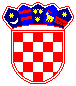 REPUBLIKA HRVATSKA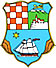      PRIMORSKO-GORANSKA ŽUPANIJA           Županijska skupštinaREPUBLIKA HRVATSKA     PRIMORSKO-GORANSKA ŽUPANIJA         Županijska skupština